TEMAT TYGODNIA: „Ktoś nam niebo pomalował. Witaj, tęczo kolorowa!”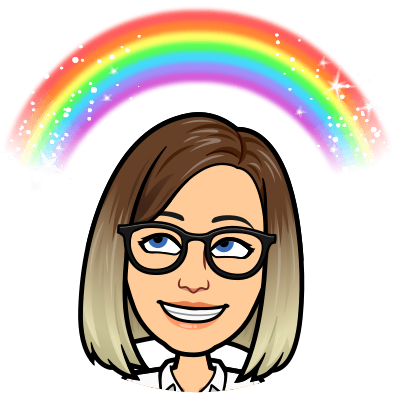 Temat dnia: Siedmiobarwny szlak na niebie.Cele: Tworzenie dzieciom warunków do odbierania świata wszystkimi zmysłami.Budzenie zainteresowania ciekawymi zjawiskami pogody.„Deszczyk pada, słonko świeci” – zabawa orientacyjno-porządkowa. Zabawa jako wstęp do tematu. Dziecko stoi w określonej części domu (ogrodu).  Na słowa: Słońce świeci! – spaceruje, podskakuje 
w rytm dźwięków np. muzyki instrumentalnej.. Na słowa: Deszczyk pada! – przykuca i rękami naśladuje daszek lub parasol. Zabawę powtarzamy. Możemy zmienić zabawę: np. naśladowanie parasola lub daszka zamieniamy w stukanie palcami o podłogę (deszcz).„Tęcza” – wiersz M. Konopnickiej jako wstęp do rozmowy o zjawisku atmosferycznym, jakim jest tęcza, omówienie wyglądu i warunków powstawania.  Dzieci (w miarę możliwości) oglądają ilustracje i fotografie przedstawiające tęczę. Rodzic czyta wiersz.„Tęcza”– A kto ciebie, śliczna tęczo,Siedmiobarwny pasie,Wymalował na tej chmurceJakby na atłasie?– Słoneczko mnie malowałoPo deszczu, po burzy;Pożyczyło sobie farbyOd tej polnej róży.Pożyczyło sobie farbyOd kwiatków z ogroda;Malowało tęczę – na znak,Że będzie pogoda!Maria KonopnickaNa podstawie treści wiersza prowadzimy z dzieckiem rozmowę. Przykładowe pytania:– Gdzie można zobaczyć tęczę?– Jak wygląda tęcza?– Jakie ma kolory?– Kiedy powstaje tęcza?Dziecko odpowiada na pytania, opierając się na informacjach zawartych w treści wiersza oraz wcześniej zdobytej wiedzy. Następnie pokazujemy dziecku ilustrację, obrazek, zdjęcie przedstawiające tęczę i mówi:  Popatrz na obrazek. To jest tęcza. Namalowało ją słońce po deszczu, po burzy. Pożyczyło kolory od kwiatów z ogrodu. Jakie to były kolory?
 Dziecko określa kolory tęczy (wymienia znane mu kolory).„Coś w pobliżu w kolorze…” – zabawa dydaktyczna, wyróżnianie i nazywanie kolorów w najbliższym otoczeniu. Dorosły układa na dywanie kolorowe kartoniki i nazywa kolejno  kolory. Następnie podnosi każdy kartonik i pyta: Jaki to kolor? Dziecko przygląda się i określa kolor tego kartonika. Następnie pokazujemy jakiś kartonik, 
a dziecko szuka w domu i wymienia (pokazuje) nazwy przedmiotów w takim samym kolorze. Zamiast kartoników do wykorzystania plansza z kolorami. (Prostokąty mogą zostać pomalowane przez dzieci na dany kolor.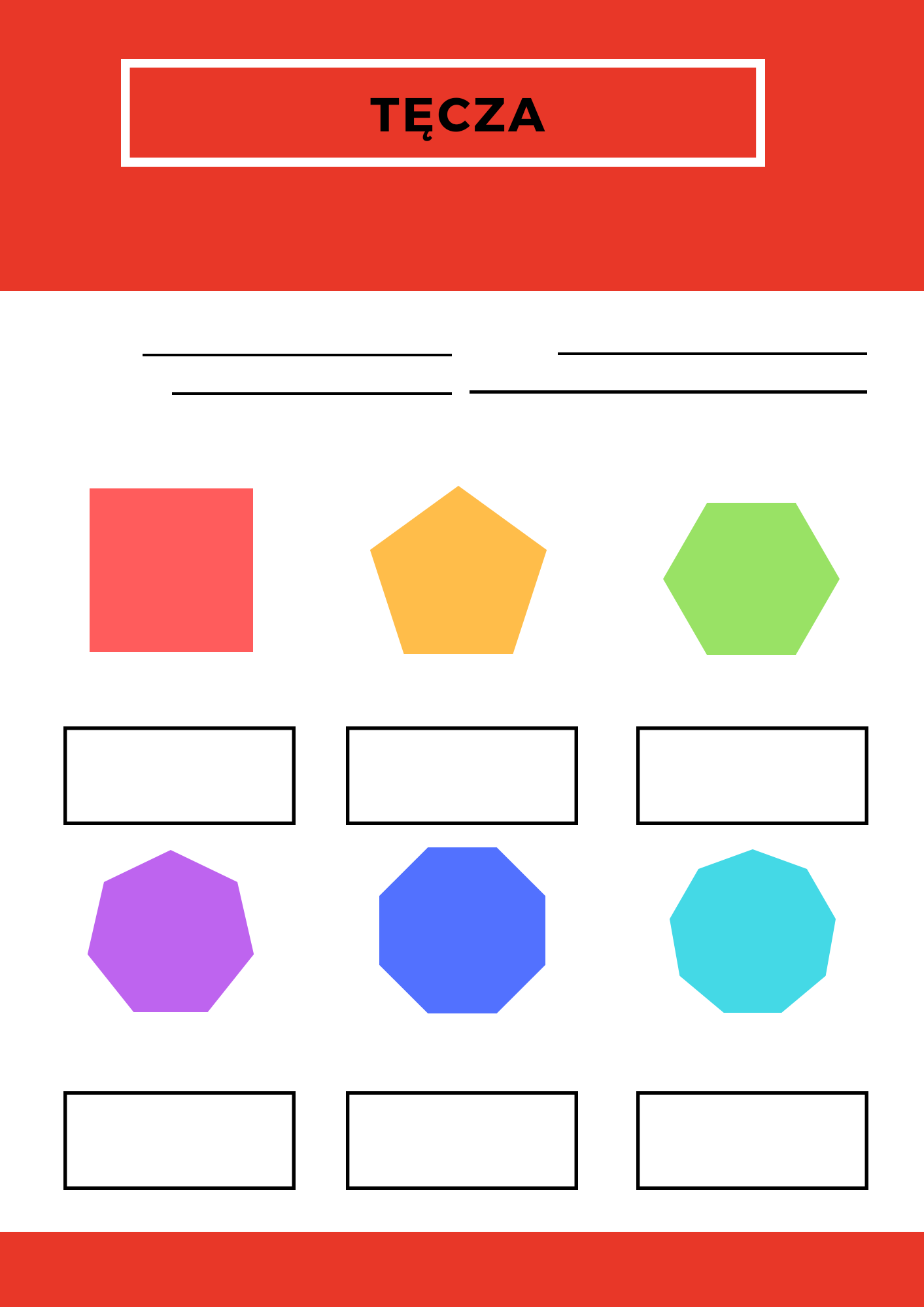 Kolorowanka „Tęcza” Plik PDF w załączniku.